Исполняется песня «Россия - матушка моя»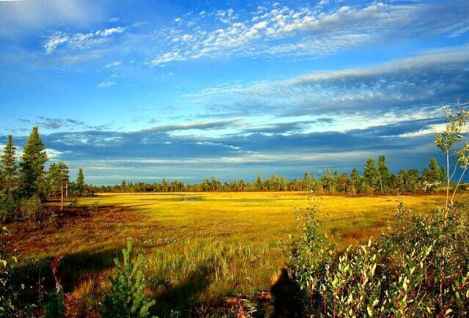 Ведущий 1: Отчизна – та страна, где мы живём.В былые времена – здесь наши предки жили,Они родному краю послужили,Теперь его мы свято бережём.Ведущий 2:«Отчизна – та земля, тот лучезарный край,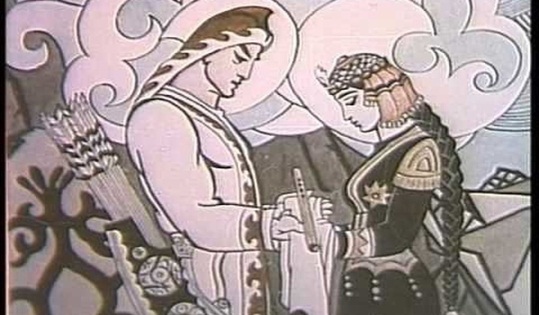 Где рос отец, где мать невестой стала.То озеро, где срезал ты курай,То солнце, что над озером блистало.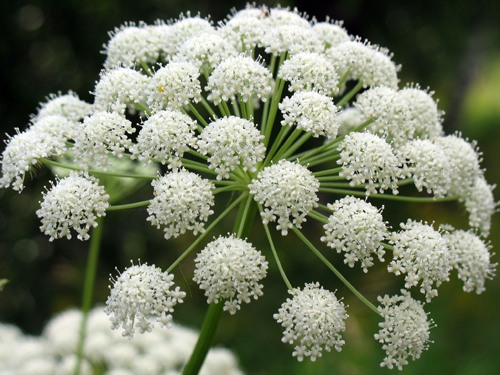 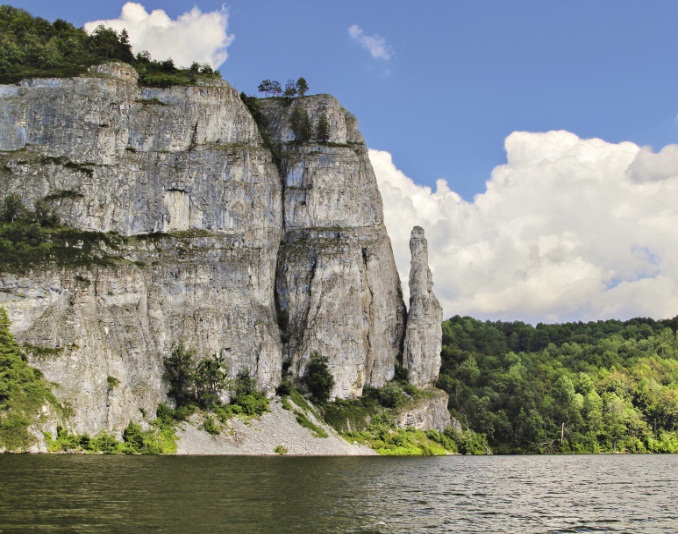 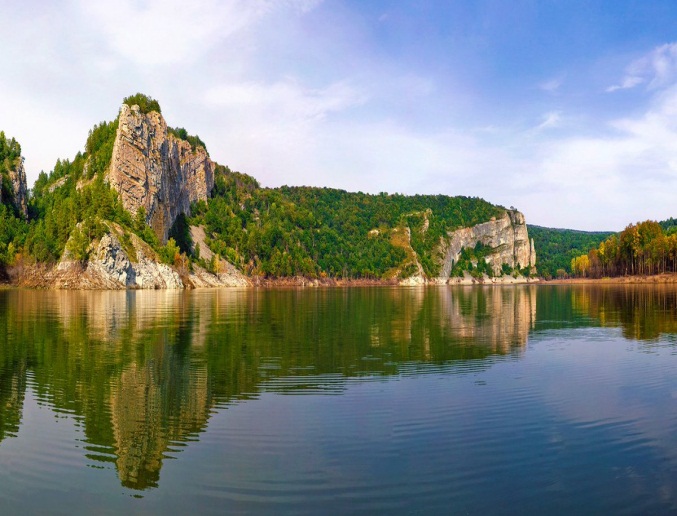 Исполняется башкирский танец Ведущий 1: Каждое поколение имеет цель в самом себе, несёт смысл своей собственной жизни, создаёт новые  ценности.Ведущий 2: Национальные традиции сильны в нашей Республике. И одно поколение воспитывает другое!Аулак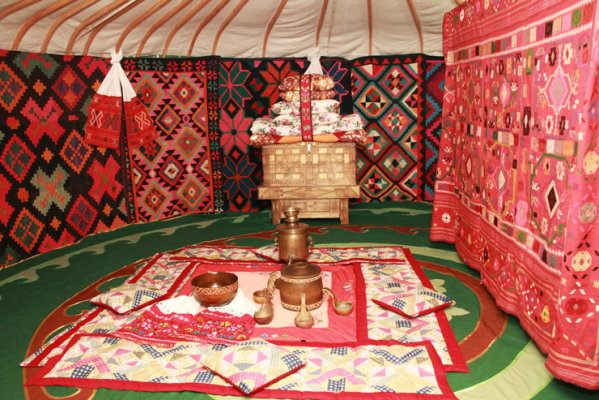 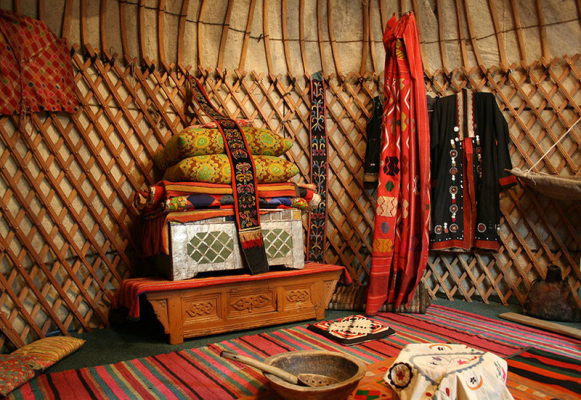 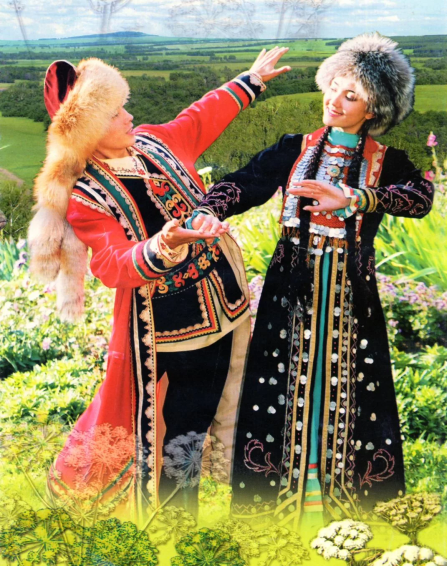 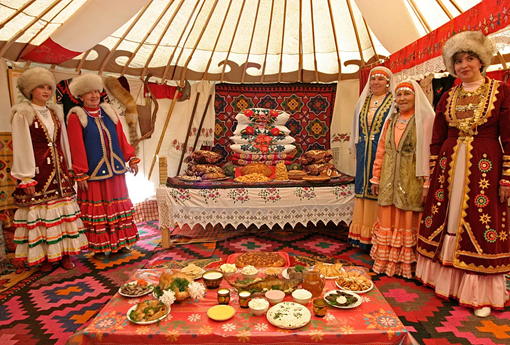 Чтец 1:«Откуда ты родом?», - меня спросили.И я ответил гордо: «Из России!А если говорить точней с Урала я,там Родина – Башкирия моя!У наших гор – вершины до небес,и соловьиных песен полон лес.Богаты недра нефтью, серебром,поляны – ягодами, а сердца – добром.Там Агидель несется с горных круч,поток её прозрачен и могуч.К великой Волге путь её лежит.Бегут года, и Агидель бежит.«Откуда ты родом?», - меня спросили.И я ответил гордо: «Из России!А если говорить точней с Урала я,там Родина – Башкирия моя!Военный русский танецЧтец 2:Был первый гром. Гроза прошла.Вода стекла по тропам,И незабудка расцвела,На бруствере окопа.Здесь поле боя,Здесь пока гремит стихия злая,На горизонте облака,Расходятся, пылая,Но тот цветок свои глаза,От солнца не скрывает,И на ресницах не слеза—Роса горит и тает.А для солдата на войне,Был тот цветок – отрада.Я знаю, долго биться мне,Но горевать не надо.Железный ливень и гроза,Безжалостны и жутки,В моей душе твои глаза,Горят, как незабудки.Исполняется песняЧтец 1: 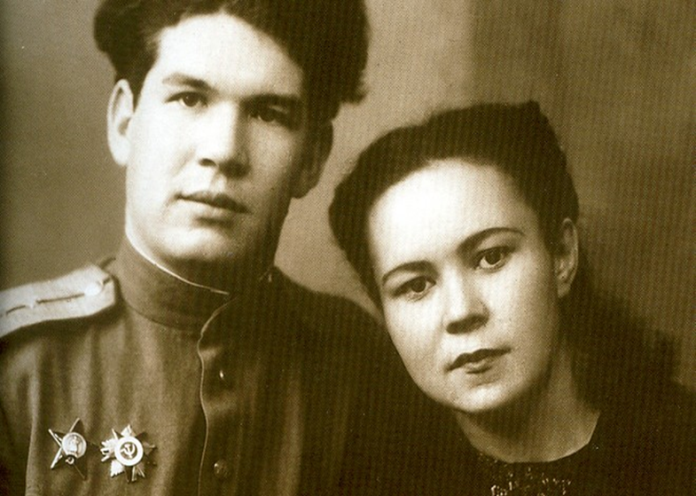 Все завершил. Покончил с мелочами,И суета осталась позади…И вот сейчас с рассветными лучамиПтиц выпускаю из своей груди.Чтец 2:Идущие на бой во имя чести!Вам — первый дар, всем прочим не в укор:Для вас, взгляните, в дальнем поднебесьеОрел могучий крылья распростер.Те, кто в пути! Вам — бодрым и усталым —Шлю журавля сквозь ветер в ранний час.Кукушку, чтобы долго куковала,Больные, выпускаю я для вас.Чтец 1: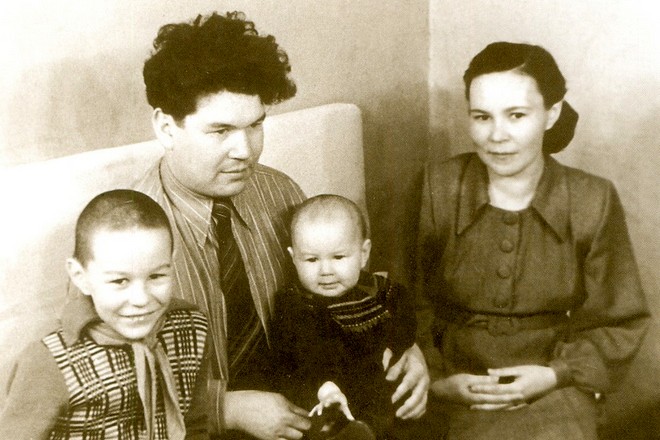 Влюбленные! К вам соловей, неистов,Рванулся — петь все ночи напролет.Томящиеся врозь! Вам голубь чистыйК надеждам старым новые несет.Чтец 1:Отчаянных, и робких, и недужных —Всех одарю я, всех вас птицы ждут…Нет только ничего для равнодушных,Пускай без птиц — как знают, так живут.Чтец 2:Всё завершил. Покончил с мелочами,И суета осталась позади…И каждый день с рассветными лучамиПтиц выпускаю из своей груди.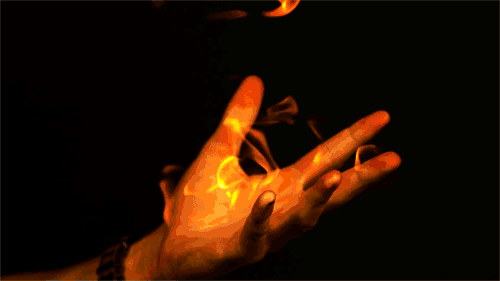 Ведущий 1:       Жизнь – это  не тающая свеча.      Это чудесный факел, который попадает  в руки на мгновение. Надо заставить его пылать как можно ярче, прежде чем передать грядущим поколениям.Ведущий 2:Нет лет.
Есть только чудные и страшные мгновенья.
Не надо нас делить на поколенья.
Всепоколенийность -
вот гениев секрет.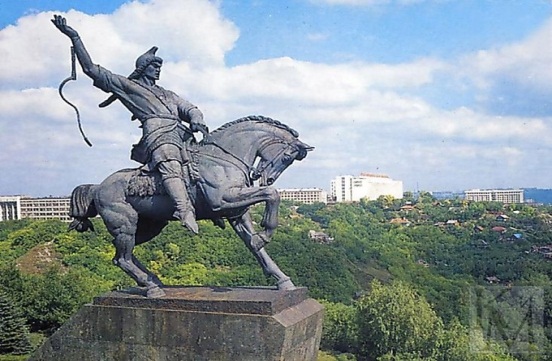 Исполняется Хип-хоп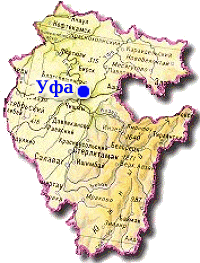 Взгляни на глобус:
Вот он - шар земной,
На нём БашкирияС берёзовый листок величиной.Всего лишь навсего Не больше
Обыкновенного листка,
Берёза же - великая Россия –Так зелена, так высока!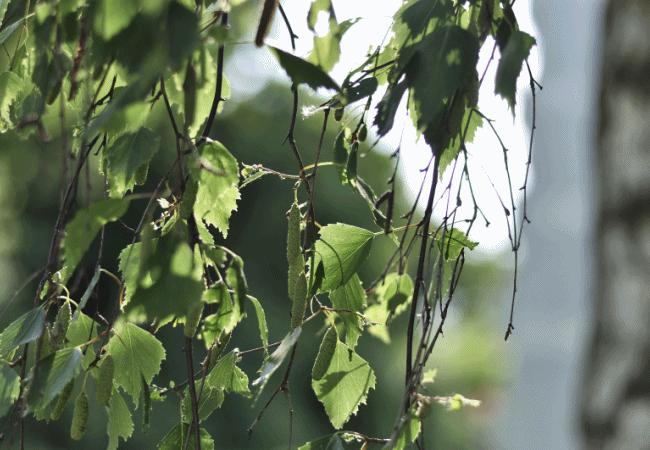 Веками тот листок
Сорвать с берёзыПытались и огонь,
И ливни, и морозы,Заморские далёкие ветра,И заморозки
С самого утра.
И сколько гусениц
К ней прилипало встарь?
"Религия",
"Покорность",
"Государь!".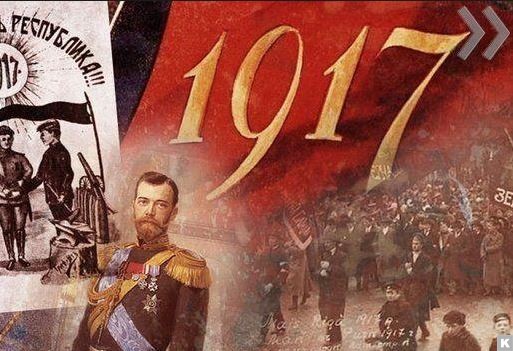 
Но зеленел листок
Среди ветвей,
Питаясь соком
Матери своей.
Но, бури и ветраПреодолев,
Крепчает листьевРадостный напев.

Пускай на глобусе ты кажешься листком,
Горячим занесённым ветерком, -
Башкирия моя! Твой сын простой,
Я восхищён твоею широтой!
Родной моей, единственной, великой
Простерлась ты от Ика до Яика,
И у тебя такие горы есть:
Вершин достичь - орёл сочтёт за честь!..
Я с детства так люблю -
Твой сын -
И гордость гор, и красоту долин,
И золото земли,
И серебристость вод,
Но всех дороже мне
Родной народ!

На глобусе страна не велика -
Размер не обыкновенного листка.
А если в глубь веков заглянешь ты -
Узришь народного величия черты.

По тропам нашей радостной земли
Чредою поколения прошли,
И славу их вздымал за веком рек,
И горе их - на дне башкирских рек.

Они - история!
Они ушли в века,
И подпись их -
На скалах след клинка.

"Повинного не рубит сабля", -
Так издревле в народе говорили,
Но наши предки в битвах не ослабли,
Ни перед кем колен не преклонили.

Народ мой не был рабски покорён,
Пусть был он нищ - не нищенствовал он,
Носил он саблю только потому,
Что не хотел надеть суму.

Носил он саблю с древнею резьбой,
Но не ходил к соседям на разбой.
Кто покорить хотел страну мою,
Тот падал сам, поверженный в бою.

Он у врагов не спрашивал имён,
Убить врага - таков у нас закон!
И всё, что близко мне, -
Всю радость наших дней -
Завоевал народ богатырей!.